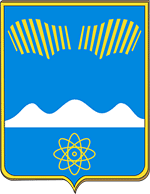         АДМИНИСТРАЦИЯ ГОРОДА ПОЛЯРНЫЕ ЗОРИ С ПОДВЕДОМСТВЕННОЙ ТЕРРИТОРИЕЙМУРМАНСКАЯ ОБЛАСТЬПОСТАНОВЛЕНИЕ«____» июня   2018 г.		                                                               № ____г. Полярные ЗориО внесении изменений в муниципальную программу «Развитие физической культуры и спорта в муниципальном образовании  город  Полярные Зори»	П о с т а н о в л я ю:1. Внести в муниципальную программу «Развитие физической культуры и спорта в муниципальном  образовании город Полярные Зори», утвержденную постановлением администрации города Полярные Зори с подведомственной территорией от 11.11.2014 г. № 1382 (в редакции постановления администрации от 20.02.2018 года  № 196) следующие изменения:	1.1. В паспорте программы строку «Объемы и источники финансирования (всего, в том числе по подпрограммам, годам реализации и источникам финансирования МП, тыс.руб.) изложить в следующей редакции: «Сумма денежных средств на реализацию Программы с учетом средств из других источников финансирования (областной бюджет и внебюджетные источники) составит  466834,3  тыс.руб., в том числе средства: областного бюджета – 138381,8  тыс. руб., из них:2015 г. –  4562,4 тыс. руб.;2016 г. – 17046,0  тыс. руб.;2017 г. – 5439,0 тыс.руб;2018 г. – 49285,4 тыс.руб;2019 г. – 57902,3 тыс.руб.2020 г. – 4146,7 тыс.руб.местного бюджета – 286468,9 тыс. руб., из них:2015 г. – 31836,6 тыс. руб.;2016 г. – 34529,6 тыс. руб.;2017 г. – 33477,3 тыс. руб.;2018 г. – 75445,6 тыс. руб.;2019 г. –  79122,9 тыс. руб.;2020 г. –  32056,9 тыс. руб.;внебюджетные источники – 41983,6 тыс. руб., из них:2015 г. – 6822,4 тыс. руб.;2016 г. – 6400,0 тыс. руб.;2017 г. – 7548,8 тыс. руб.;2018 г. – 7212,4 тыс. руб.;2019 г. – 7000,0 тыс. руб.;2020 г. – 7000,0 тыс. руб.;В т.ч. по подпрограмме № 1 за счет:областного бюджета – 20,0  тыс. руб., из них:2015 г. – 20,0 тыс. руб.;местного бюджета – 3960,0  тыс. руб., из них:2015 г. – 725,0 тыс. руб.;2016 г. – 675,0 ты. руб.;2017 г. – 640,0 тыс. руб.;2018 г. – 640,0 тыс. руб.;2019 г. – 640,0 тыс. руб.;2020 г. – 640,0 тыс. руб.В т.ч. по подпрограмме № 2 за счет: областного бюджета – 120134,1  тыс. руб., из них:2015 г. – 4400,0 тыс. руб.;2016 г. – 16801,4 тыс. руб.;2017 г. – 2513,3 тыс.руб;2018 г. – 42485,4 тыс.руб;2020 г. – 53934,0 тыс.руб.местного бюджета – 92534,2 тыс. руб., из них:2015 г. – 304,4 тыс. руб.;2016 г. – 3069,9 тыс. руб.;2017 г. – 2593,3 тыс. руб.;2018 г. – 39500,6 тыс. руб.;2020 г. – 47066,0 тыс. руб.внебюджетные источники – 261,2 тыс. руб., из них:2017 г. – 48,8  тыс. руб.;2018 г. – 212,4 тыс.руб.В т.ч. по подпрограмме № 3 за счет: областного бюджета – 18227,7 тыс. руб., из них:2015 г. – 142,4 тыс. руб.;2016 г. – 244,6 тыс. руб.;2017 г. – 2925,7 тыс.руб;2018 г. – 6800,0 тыс.руб;2019 г. – 3968,3 тыс.руб.2020 г. – 4146,7 тыс. руб.местного бюджета – 189974,7 тыс. руб., из них:2015 г. – 30807,2 тыс. руб.;2016 г. – 30784,7 тыс. руб.;2017 г. – 30244,0 тыс. руб.;2018 г. – 35305,0 тыс. руб.;2019 г. – 31416,9 тыс. руб.;2020 г. – 31416,9 тыс. руб.внебюджетные источники – 41722,4 тыс. руб., из них:2015 г. – 6822,4 тыс. руб.;2016 г. – 6400,0 тыс. руб.;2017 г. – 7500,0 тыс. руб.;2018 г. – 7000,0 тыс. руб.;2019 г. – 7000,0 тыс. руб.; г. – 7000,0 тыс. руб».1.2. 	В подпрограмме 2  «Развитие спортивной инфраструктуры муниципального образования город  Полярные Зори»:1.2.2.   Приложение № 1 к подпрограмме 2 «Перечень мероприятий подпрограммы 2  «Развитие спортивной инфраструктуры муниципального образования город  Полярные Зори» изложить в новой редакции в соответствии с приложением № 1; 1.2.3. Таблицу 9 «Финансовая обеспеченность подпрограммы  2» изложить в новой редакции в соответствии с приложением  № 2.1.3. 	В подпрограмме 3 «Обеспечение деятельности МАОУДОД ДЮСШ в г.Полярные Зори»:1.3.1. Приложение № 1 к подпрограмме 3 «Перечень мероприятий подпрограммы 3  «Обеспечение деятельности МАОУДОД ДЮСШ в г. Полярные Зори» изложить в новой редакции в соответствии с приложением № 3; 1.3.2. Таблицу 11 «Финансовая обеспеченность подпрограммы  3» изложить в новой редакции в соответствии с приложением № 4.2. Настоящее постановление вступает в силу со дня официального опубликования.И.о.главы муниципального образования                                                  Е.Н. Попова         город  Полярные Зори	                                                                 Визы согласования:Зам.главы ____________________________________ «____»__________2018 г.Правовой отдел _______________________________«____»__________2018 г.ФО__________________________________________«____»__________2018 г.ОЭРиПР._____________________________________ «____»__________2018 г.МАОУДОД ДЮСШ ____________________________ «_____»__________2018г.1-дело, 1- ФО, 1-ОЭРиПР, 1-ОФКиС 1- МАОУДОД ДЮСШ Приложение № 1                                                             к постановлению от «____»_____________2018 года № ____Перечень мероприятий подпрограммы 2«Развитие спортивной инфраструктуры муниципального образования город Полярные Зори»Приложение № 2                                                             к постановлению от «____»_____________2018 года № ____Таблица 9. Финансовая обеспеченность  подпрограммы 2Приложение № 3                                                             к постановлению от «____»_____________2018  года № ____Перечень мероприятий подпрограммы 3«Обеспечение деятельности МАОУДОД ДЮСШ г. Полярные Зори»Приложение № 4                                                             к постановлению от «____»_____________2018 года № ____Таблица 11. Финансовая обеспеченность  подпрограммы 3№ 
п/пЦель, задачи, программныемероприятияСрок   
выполнения
(квартал, год)Источники   
финансированияОбъемы        
   финансирования,   
      тыс. руб.Объемы        
   финансирования,   
      тыс. руб.Объемы        
   финансирования,   
      тыс. руб.Объемы        
   финансирования,   
      тыс. руб.Объемы        
   финансирования,   
      тыс. руб.Объемы        
   финансирования,   
      тыс. руб.Объемы        
   финансирования,   
      тыс. руб.Показатели (индикаторы)   
 результативности выполнения 
   программных мероприятийПоказатели (индикаторы)   
 результативности выполнения 
   программных мероприятийПоказатели (индикаторы)   
 результативности выполнения 
   программных мероприятийПоказатели (индикаторы)   
 результативности выполнения 
   программных мероприятийПоказатели (индикаторы)   
 результативности выполнения 
   программных мероприятийПоказатели (индикаторы)   
 результативности выполнения 
   программных мероприятийПоказатели (индикаторы)   
 результативности выполнения 
   программных мероприятийИсполнители, перечень организаций, участвующих реализации программных мероприятий№ 
п/пЦель, задачи, программныемероприятияСрок   
выполнения
(квартал, год)Источники   
финансированиявсего201520162017201820192020Наименование,
ед. измерения20152016201720182019202012345678910111213141516171819Цель: Укрепления материально-технической базы и развития инфраструктуры физической культуры и спортаЦель: Укрепления материально-технической базы и развития инфраструктуры физической культуры и спортаЦель: Укрепления материально-технической базы и развития инфраструктуры физической культуры и спортаЦель: Укрепления материально-технической базы и развития инфраструктуры физической культуры и спортаЦель: Укрепления материально-технической базы и развития инфраструктуры физической культуры и спортаЦель: Укрепления материально-технической базы и развития инфраструктуры физической культуры и спортаЦель: Укрепления материально-технической базы и развития инфраструктуры физической культуры и спортаЦель: Укрепления материально-технической базы и развития инфраструктуры физической культуры и спортаЦель: Укрепления материально-технической базы и развития инфраструктуры физической культуры и спортаЦель: Укрепления материально-технической базы и развития инфраструктуры физической культуры и спортаЦель: Укрепления материально-технической базы и развития инфраструктуры физической культуры и спортаЦель: Укрепления материально-технической базы и развития инфраструктуры физической культуры и спортаЦель: Укрепления материально-технической базы и развития инфраструктуры физической культуры и спортаЦель: Укрепления материально-технической базы и развития инфраструктуры физической культуры и спортаЦель: Укрепления материально-технической базы и развития инфраструктуры физической культуры и спортаЦель: Укрепления материально-технической базы и развития инфраструктуры физической культуры и спортаЦель: Укрепления материально-технической базы и развития инфраструктуры физической культуры и спортаЦель: Укрепления материально-технической базы и развития инфраструктуры физической культуры и спорта 1 Подпрограмма 2 Развитие спортивной инфраструктуры муниципального образования город Полярные ЗориЗадача 1:  Обеспечение населения города качественной, доступной и безопасной спортивной инфраструктуройПодпрограмма 2 Развитие спортивной инфраструктуры муниципального образования город Полярные ЗориЗадача 1:  Обеспечение населения города качественной, доступной и безопасной спортивной инфраструктуройПодпрограмма 2 Развитие спортивной инфраструктуры муниципального образования город Полярные ЗориЗадача 1:  Обеспечение населения города качественной, доступной и безопасной спортивной инфраструктуройПодпрограмма 2 Развитие спортивной инфраструктуры муниципального образования город Полярные ЗориЗадача 1:  Обеспечение населения города качественной, доступной и безопасной спортивной инфраструктуройПодпрограмма 2 Развитие спортивной инфраструктуры муниципального образования город Полярные ЗориЗадача 1:  Обеспечение населения города качественной, доступной и безопасной спортивной инфраструктуройПодпрограмма 2 Развитие спортивной инфраструктуры муниципального образования город Полярные ЗориЗадача 1:  Обеспечение населения города качественной, доступной и безопасной спортивной инфраструктуройПодпрограмма 2 Развитие спортивной инфраструктуры муниципального образования город Полярные ЗориЗадача 1:  Обеспечение населения города качественной, доступной и безопасной спортивной инфраструктуройПодпрограмма 2 Развитие спортивной инфраструктуры муниципального образования город Полярные ЗориЗадача 1:  Обеспечение населения города качественной, доступной и безопасной спортивной инфраструктуройПодпрограмма 2 Развитие спортивной инфраструктуры муниципального образования город Полярные ЗориЗадача 1:  Обеспечение населения города качественной, доступной и безопасной спортивной инфраструктуройПодпрограмма 2 Развитие спортивной инфраструктуры муниципального образования город Полярные ЗориЗадача 1:  Обеспечение населения города качественной, доступной и безопасной спортивной инфраструктуройПодпрограмма 2 Развитие спортивной инфраструктуры муниципального образования город Полярные ЗориЗадача 1:  Обеспечение населения города качественной, доступной и безопасной спортивной инфраструктуройПодпрограмма 2 Развитие спортивной инфраструктуры муниципального образования город Полярные ЗориЗадача 1:  Обеспечение населения города качественной, доступной и безопасной спортивной инфраструктуройПодпрограмма 2 Развитие спортивной инфраструктуры муниципального образования город Полярные ЗориЗадача 1:  Обеспечение населения города качественной, доступной и безопасной спортивной инфраструктуройПодпрограмма 2 Развитие спортивной инфраструктуры муниципального образования город Полярные ЗориЗадача 1:  Обеспечение населения города качественной, доступной и безопасной спортивной инфраструктуройПодпрограмма 2 Развитие спортивной инфраструктуры муниципального образования город Полярные ЗориЗадача 1:  Обеспечение населения города качественной, доступной и безопасной спортивной инфраструктуройПодпрограмма 2 Развитие спортивной инфраструктуры муниципального образования город Полярные ЗориЗадача 1:  Обеспечение населения города качественной, доступной и безопасной спортивной инфраструктуройПодпрограмма 2 Развитие спортивной инфраструктуры муниципального образования город Полярные ЗориЗадача 1:  Обеспечение населения города качественной, доступной и безопасной спортивной инфраструктуройПодпрограмма 2 Развитие спортивной инфраструктуры муниципального образования город Полярные ЗориЗадача 1:  Обеспечение населения города качественной, доступной и безопасной спортивной инфраструктурой1.1Устройство наливного напольного покрытия в  спортивном зале2016ВСЕГОМБОБ2156,7107,82048,92156,7107,82048,9Доля выполненных работ от необходимого объема, %-100%----МАОУДОД ДЮСШ1.2Ремонт вентиляции плавательного бассейна2016ВСЕГОМБОБ13241,6662,112579,513114,6662,112542,5Доля выполненных работ от необходимого объема, %-100%----МАОУДОД ДЮСШ1.3Ремонт помещений спортивного павильона2015ВСЕГО МБОБ4635,2235,24400,04635,2235,24400,0Доля выполненных работ от необходимого объема, %100%-----МАОУДОД ДЮСШ1.4Ремонт аварийного участка трубопровода2015ВСЕГОМБ69,269,269,269,2Доля выполненных работ от необходимого объема, %100%-----МАОУДОД ДЮСШ1.5Проведение закупки на выполнение комплекса работ (проектные и изыскательские работы) по однократной привязке проекта повторного применения ФОК а в г. Полярные Зори2016ВСЕГОМБОБ4600,02300,02300,04600,02300,02300,0Доля выполненных работ от необходимого объема, %-100%----МАОУДОД ДЮСШ1.6Объект капитального строительства Физкультурно - оздоровительный комплекс в городе Полярные Зори Мурманской области2017-2020ВСЕГООБ МБВБ188353,898932,789159,9261,25155,42513,32593,348,882198,442485,439500,6212,4101000,053934,047066,00Доля выполненных работ от необходимого объема, %--100%100%100%-МАОУДОД ДЮСШ1.6.1Строительство объекта капитального строительства Физкультурно - оздоровительный комплекс в городе Полярные Зори Мурманской области2017-2020ВСЕГООБ МБ154214,181155,073059,15026,62513,32513,379877,941630,438247,569309,637011,332298,30Доля выполненных работ от необходимого объема, %--0,3%45%100%-МАОУДОД ДЮСШ1.6.2.Услуги по осуществлению строительного контроля и  функций технического заказчика по строительству  объекта капитального строительства Физкультурно - оздоровительный комплекс в городе Полярные Зори Мурманской области2017-2020ВСЕГООБ МБВБ3460,41710,01710,440,0120,080,040,01739,2855,0884,21601,2855,0746,20Доля выполненных работ от необходимого объема, %--3%54%100%-МАОУДОД ДЮСШ1.6.3.Услуги по осуществлению авторского надзора  объекта капитального строительства Физкультурно - оздоровительный комплекс в городе Полярные Зори Мурманской области2017-2020ВСЕГООБ МБВБ323,486,7236,7161,7161,7161,786,775,00Доля выполненных работ от необходимого объема, %--50%100%-МАОУДОД ДЮСШ1.6.4.Осуществление технологического присоединения к электрическим сетям  объекта капитально строительства  Физкультурно - оздоровительный комплекс в городе Полярные Зори Мурманской области2017ВСЕГООБ МБВБ129,98,7121,28,88,8121,18,7112,4Доля выполненных работ от необходимого объема, %--15%100%--МАОУДОД ДЮСШ1.6.5Выполнение производства геодезических работ по созданию разбивочной основы, выносу в натуру и закреплению 6 основных осей и четырех рабочих реперов под строительство объекта капитально строительства  Физкультурно - оздоровительный комплекс в городе Полярные Зори Мурманской области 2018ВСЕГООБ МБВБ100,0100,0100,0100,0Доля выполненных работ от необходимого объема, %---100%--МАОУДОД ДЮСШ1.6.6.Корректировка и перерасчет разделов фундаментов и сопровождение государственной экспертизы в рамках проекта по строительству объекта капитального строительства Фока в городе Полярные Зори Мурманской области.2018ВСЕГООБ МБВБ99,099,099,099,0Доля выполненных работ от необходимого объема, %---100%--МАОУДОД ДЮСШ1.6.7.Выполнение инженерно- геологических изысканий на объекте капитального строительства физкультурно – оздоровительный комплекс в городе Полярные Зори Мурманской области2018ВСЕГООБ МБВБ99,599,599,599,5Доля выполненных работ от необходимого объема, %---100%--МАОУДОД ДЮСШВсего по подпрограмме,      
                  в т.ч.:Всего:в т.ч.ОБ:МБ:ВБ:212929,5120134,192534,2261,24704,44400,0304,419871,316801,43069,95155,42513,32593,348,882198,442485,439500,6212,4101000,053934,047066,00Иные целиВсего:ОБ:МБ:19975,718901,4774,34704,44400,0304,415271,314501,4769,90000Капитальные вложенияВсего:ОБ:МБ:ВБ:192953,8101232,7991759,9261,204600,02300,02300,05155,42513,32593,348,882198,442485,439500,6212,4101000,053934,047066,00Доля выполненных работ от необходимого объема, %-100%100%100%100%100%МАОУДОД ДЮСШНаименованиеВсего тыс. руб.В том числе по годам реализации, тыс. руб.В том числе по годам реализации, тыс. руб.В том числе по годам реализации, тыс. руб.В том числе по годам реализации, тыс. руб.В том числе по годам реализации, тыс. руб.В том числе по годам реализации, тыс. руб.НаименованиеВсего тыс. руб.20152016201720182019202012345678Развитие спортивной инфраструктуры муниципального образования город Полярные Зори212929,54704,419871,35155,482198,4101000,00в т.ч. средств бюджета муниципального образования  город Полярные Зори92534,2304,43069,92593,339500,647066,00средств областного бюджета120134,1440016801,42513,342485,453934,00средств федерального бюджета0000000внебюджетных средств261,20048,8212,400в т.ч.  инвестиции в основной капитал***3374,3304,43069,90000№ 
п/пЦель, задачи, программныемероприятияСрок   
выполнения
(квартал, год)Источники   
финансирования*Объемы        
   финансирования,   
      тыс. руб.Объемы        
   финансирования,   
      тыс. руб.Объемы        
   финансирования,   
      тыс. руб.Объемы        
   финансирования,   
      тыс. руб.Объемы        
   финансирования,   
      тыс. руб.Объемы        
   финансирования,   
      тыс. руб.Объемы        
   финансирования,   
      тыс. руб.Показатели (индикаторы)   
 результативности выполнения 
   программных мероприятийПоказатели (индикаторы)   
 результативности выполнения 
   программных мероприятийПоказатели (индикаторы)   
 результативности выполнения 
   программных мероприятийПоказатели (индикаторы)   
 результативности выполнения 
   программных мероприятийПоказатели (индикаторы)   
 результативности выполнения 
   программных мероприятийПоказатели (индикаторы)   
 результативности выполнения 
   программных мероприятийПоказатели (индикаторы)   
 результативности выполнения 
   программных мероприятийИсполнители, перечень организаций, участвующих реализации программных мероприятий**№ 
п/пЦель, задачи, программныемероприятияСрок   
выполнения
(квартал, год)Источники   
финансирования*всего201520162017201820192020Наименование,
ед. измерения20152016201720182019202012345678910111213141516171819Цель: Создание условий для укрепления здоровья населения путем развития инфраструктуры физической культуры и спорта, популяризация массового и детского спорта, приобщение различных категорий населения к регулярным занятиям физической культурой и спортом.Основное мероприятие:  Развитие физической культуры и спорта в муниципальном образовании г. Полярные Зори Цель: Создание условий для укрепления здоровья населения путем развития инфраструктуры физической культуры и спорта, популяризация массового и детского спорта, приобщение различных категорий населения к регулярным занятиям физической культурой и спортом.Основное мероприятие:  Развитие физической культуры и спорта в муниципальном образовании г. Полярные Зори Цель: Создание условий для укрепления здоровья населения путем развития инфраструктуры физической культуры и спорта, популяризация массового и детского спорта, приобщение различных категорий населения к регулярным занятиям физической культурой и спортом.Основное мероприятие:  Развитие физической культуры и спорта в муниципальном образовании г. Полярные Зори Цель: Создание условий для укрепления здоровья населения путем развития инфраструктуры физической культуры и спорта, популяризация массового и детского спорта, приобщение различных категорий населения к регулярным занятиям физической культурой и спортом.Основное мероприятие:  Развитие физической культуры и спорта в муниципальном образовании г. Полярные Зори Цель: Создание условий для укрепления здоровья населения путем развития инфраструктуры физической культуры и спорта, популяризация массового и детского спорта, приобщение различных категорий населения к регулярным занятиям физической культурой и спортом.Основное мероприятие:  Развитие физической культуры и спорта в муниципальном образовании г. Полярные Зори Цель: Создание условий для укрепления здоровья населения путем развития инфраструктуры физической культуры и спорта, популяризация массового и детского спорта, приобщение различных категорий населения к регулярным занятиям физической культурой и спортом.Основное мероприятие:  Развитие физической культуры и спорта в муниципальном образовании г. Полярные Зори Цель: Создание условий для укрепления здоровья населения путем развития инфраструктуры физической культуры и спорта, популяризация массового и детского спорта, приобщение различных категорий населения к регулярным занятиям физической культурой и спортом.Основное мероприятие:  Развитие физической культуры и спорта в муниципальном образовании г. Полярные Зори Цель: Создание условий для укрепления здоровья населения путем развития инфраструктуры физической культуры и спорта, популяризация массового и детского спорта, приобщение различных категорий населения к регулярным занятиям физической культурой и спортом.Основное мероприятие:  Развитие физической культуры и спорта в муниципальном образовании г. Полярные Зори Цель: Создание условий для укрепления здоровья населения путем развития инфраструктуры физической культуры и спорта, популяризация массового и детского спорта, приобщение различных категорий населения к регулярным занятиям физической культурой и спортом.Основное мероприятие:  Развитие физической культуры и спорта в муниципальном образовании г. Полярные Зори Цель: Создание условий для укрепления здоровья населения путем развития инфраструктуры физической культуры и спорта, популяризация массового и детского спорта, приобщение различных категорий населения к регулярным занятиям физической культурой и спортом.Основное мероприятие:  Развитие физической культуры и спорта в муниципальном образовании г. Полярные Зори Цель: Создание условий для укрепления здоровья населения путем развития инфраструктуры физической культуры и спорта, популяризация массового и детского спорта, приобщение различных категорий населения к регулярным занятиям физической культурой и спортом.Основное мероприятие:  Развитие физической культуры и спорта в муниципальном образовании г. Полярные Зори Цель: Создание условий для укрепления здоровья населения путем развития инфраструктуры физической культуры и спорта, популяризация массового и детского спорта, приобщение различных категорий населения к регулярным занятиям физической культурой и спортом.Основное мероприятие:  Развитие физической культуры и спорта в муниципальном образовании г. Полярные Зори Цель: Создание условий для укрепления здоровья населения путем развития инфраструктуры физической культуры и спорта, популяризация массового и детского спорта, приобщение различных категорий населения к регулярным занятиям физической культурой и спортом.Основное мероприятие:  Развитие физической культуры и спорта в муниципальном образовании г. Полярные Зори Цель: Создание условий для укрепления здоровья населения путем развития инфраструктуры физической культуры и спорта, популяризация массового и детского спорта, приобщение различных категорий населения к регулярным занятиям физической культурой и спортом.Основное мероприятие:  Развитие физической культуры и спорта в муниципальном образовании г. Полярные Зори Цель: Создание условий для укрепления здоровья населения путем развития инфраструктуры физической культуры и спорта, популяризация массового и детского спорта, приобщение различных категорий населения к регулярным занятиям физической культурой и спортом.Основное мероприятие:  Развитие физической культуры и спорта в муниципальном образовании г. Полярные Зори Цель: Создание условий для укрепления здоровья населения путем развития инфраструктуры физической культуры и спорта, популяризация массового и детского спорта, приобщение различных категорий населения к регулярным занятиям физической культурой и спортом.Основное мероприятие:  Развитие физической культуры и спорта в муниципальном образовании г. Полярные Зори Цель: Создание условий для укрепления здоровья населения путем развития инфраструктуры физической культуры и спорта, популяризация массового и детского спорта, приобщение различных категорий населения к регулярным занятиям физической культурой и спортом.Основное мероприятие:  Развитие физической культуры и спорта в муниципальном образовании г. Полярные Зори Цель: Создание условий для укрепления здоровья населения путем развития инфраструктуры физической культуры и спорта, популяризация массового и детского спорта, приобщение различных категорий населения к регулярным занятиям физической культурой и спортом.Основное мероприятие:  Развитие физической культуры и спорта в муниципальном образовании г. Полярные Зори  1 Подпрограмма 3  «Обеспечение деятельности МАОУДОД ДЮСШ г. Полярные Зори»Задача 1:  Создание условий для развития детского и массового спорта.Подпрограмма 3  «Обеспечение деятельности МАОУДОД ДЮСШ г. Полярные Зори»Задача 1:  Создание условий для развития детского и массового спорта.Подпрограмма 3  «Обеспечение деятельности МАОУДОД ДЮСШ г. Полярные Зори»Задача 1:  Создание условий для развития детского и массового спорта.Подпрограмма 3  «Обеспечение деятельности МАОУДОД ДЮСШ г. Полярные Зори»Задача 1:  Создание условий для развития детского и массового спорта.Подпрограмма 3  «Обеспечение деятельности МАОУДОД ДЮСШ г. Полярные Зори»Задача 1:  Создание условий для развития детского и массового спорта.Подпрограмма 3  «Обеспечение деятельности МАОУДОД ДЮСШ г. Полярные Зори»Задача 1:  Создание условий для развития детского и массового спорта.Подпрограмма 3  «Обеспечение деятельности МАОУДОД ДЮСШ г. Полярные Зори»Задача 1:  Создание условий для развития детского и массового спорта.Подпрограмма 3  «Обеспечение деятельности МАОУДОД ДЮСШ г. Полярные Зори»Задача 1:  Создание условий для развития детского и массового спорта.Подпрограмма 3  «Обеспечение деятельности МАОУДОД ДЮСШ г. Полярные Зори»Задача 1:  Создание условий для развития детского и массового спорта.Подпрограмма 3  «Обеспечение деятельности МАОУДОД ДЮСШ г. Полярные Зори»Задача 1:  Создание условий для развития детского и массового спорта.Подпрограмма 3  «Обеспечение деятельности МАОУДОД ДЮСШ г. Полярные Зори»Задача 1:  Создание условий для развития детского и массового спорта.Подпрограмма 3  «Обеспечение деятельности МАОУДОД ДЮСШ г. Полярные Зори»Задача 1:  Создание условий для развития детского и массового спорта.Подпрограмма 3  «Обеспечение деятельности МАОУДОД ДЮСШ г. Полярные Зори»Задача 1:  Создание условий для развития детского и массового спорта.Подпрограмма 3  «Обеспечение деятельности МАОУДОД ДЮСШ г. Полярные Зори»Задача 1:  Создание условий для развития детского и массового спорта.Подпрограмма 3  «Обеспечение деятельности МАОУДОД ДЮСШ г. Полярные Зори»Задача 1:  Создание условий для развития детского и массового спорта.Подпрограмма 3  «Обеспечение деятельности МАОУДОД ДЮСШ г. Полярные Зори»Задача 1:  Создание условий для развития детского и массового спорта.Подпрограмма 3  «Обеспечение деятельности МАОУДОД ДЮСШ г. Полярные Зори»Задача 1:  Создание условий для развития детского и массового спорта.Подпрограмма 3  «Обеспечение деятельности МАОУДОД ДЮСШ г. Полярные Зори»Задача 1:  Создание условий для развития детского и массового спорта.1.1Организация обучения по программам дополнительного образования детей в МАОУДОД ДЮСШ.2016ВсегоМБОБВБ73685,844866,015227,713592,120095,617503,2142,42450,09279,95535,3244,63500,012464,68038,92925,71500,010238,34596,23800,01842,110564,54596,23968,32000,011042,94596,24146,72300,0Сохранность контингента учащихся МАОУДОД ДЮСШ в %100% мун.задания80% от мун.зад80% от мун.задания80% мун.задания80% мун.задания80% мун.заданияМАОУДОД ДЮСШ1.2Организация проведения физкультурно-оздоровительных и спортивно-массовых мероприятий2016ВсегоМБ11521,911521,94537,14537,1143,8143,8893,2893,21982,61982,61982,61982,61982,61982,6Количество соревнований и участников  в год чел/шт.20 шт.650участников20 шт.631участников 20 шт.631участников20 шт.435 чел/час на 1 воспит 631участников20 шт.435 чел/час на 1 воспит 631участн20 шт.435 чел/час на 1 воспит 631участнМАОУДОД ДЮСШ1.3Содержание спортивных объектов и строений МАОУДОД ДЮСШ2016ВсегоМБОБВБ157052,5127722,23000,026330,312491,58119,14372,427285,924385,92900,026613,520613,56000,035060,627402,73000,04657,927950,523600,54350,027650,523600,54050,0Муниципальное задание (текущее обслуживание объектов)100%100%100%100%100%100%МАОУДОД ДЮСШ1.4Компенсационные выплаты работникам за работу на вредных условиях труда и компенсацию за проезд к месту отдыха и обратно работнику и членам его семьи и реструктуризация долга, оплата налога на имущество и компенсация расходов за работу в летний период подросткам.2016ВсегоМБ3847,13847,1647,8647,8719,7719,7698,4698,4651,0651,0565,1565,1565,1565,1Иные цели100%100%100%100%100%100%МАОУДОД ДЮСШ1.5.Проведение тестирования выполнения нормативов испытаний (тестов) комплекса ГТО.2018-2020ВсегоМБОБВБ1567,7467,71100,0455,9155,9300,0555,9155,9400,0555,9155,9400,0Количество испытаний нормативов (тестов) в год5 мероприятий5 мероприятий5 мероприятийМАОУДОД ДЮСШ1.6.Организация и проведение физкультурных и спортивных мероприятий в рамках всероссийского физкультурно – спортивного комплекса «ГТО»2018- 2020ВсегоМБОБВБ2249,81549,8700,0716,6516,6200,0766,6516,6250,0766,6516,6250,0Количество мероприятий (год)27 мероприятий27 мероприятий27 мероприятийМАОУДОД ДЮСШВсего по подпрограмме,      
                  в т.ч.:Всего:         в т.ч.:МБ       ОБ ВБ   249924,8189974,718227,741722,437772,030807,2142,46822,437429,330784,7244,66400,040669,730244,02925,77500,049105,035305,06800,07000,042385,231416,93968,37000,042563,631416,94146,77000,0муниципальные услуги  
ВсегоМБОБВБ73685,844866,015227,713592,120095,617503,2142,42450,09279,95535,3244,63500,012464,68038,92925,71500,010238,34596,23800,01842,110564,54596,23968,32000,011042,94596,24146,72300,0муниципальная работаВсегоМБВБ15339,413539,41800,04537,14537,1143,8143,8893,2893,23155,12655,1500,03305,12655,1650,03305,12655,1650,0мероприятия по          
содержанию имуществаВсегоМБВБ157052,5127722,23000,026330,312491,58119,14372,427285,924385,92900,026613,520613,56000,035060,627402,73000,04657,927950,523600,54350,027650,523600,54050,0Иные целиВсегоМБ3847,13847,1647,8647,8719,7719,7698,4698,4651,0651,0565,1565,1565,1565,1НаименованиеВсего тыс. руб.В том числе по годам реализации, тыс. руб.В том числе по годам реализации, тыс. руб.В том числе по годам реализации, тыс. руб.В том числе по годам реализации, тыс. руб.В том числе по годам реализации, тыс. руб.В том числе по годам реализации, тыс. руб.НаименованиеВсего тыс. руб.20152016201720182019202012345678подпрограмма 3«Обеспечение деятельности МАОУДОД ДЮСШ г.Полярные Зори»249924,83777237429,340669,749105,042385,242563,6в т.ч. средств бюджета муниципального образования  город Полярные Зори189974,730807,230784,730244,035305,031416,931416,9средств областного бюджета18227,7142,4244,62925,76800,03968,34146,7средств федерального бюджета0000000внебюджетных средств41722,46822,4640075007000,07000,07000,0в т.ч.  инвестиции в основной капиталв т.ч.  инвестиции в основной капитал